Prováděcí ustanovení proRallycross CupVšeobecná ustanoveníPlatnost Prováděcích ustanovení (PU) Není-li v tomto Prováděcím ustanovení uvedeno jinak, řídí se Rallycross Cup (RXC) NSŘ FAS AČR kap. E – technické předpisy, kap. J – Rallycross a Přílohou J MSŘ FIA, články 252 - Všeobecné předpisy, 253 – Bezpečnostní výbava a 279 – Technické předpisy pro RX. Vše, co není výslovně povoleno, je zakázáno.Vypsané divize a třídyDivize N (sériové vozy)Sériové vozy velké produkce a vozy Škoda tovární výroby. Vozy startují dle technického předpisu dle bodu 3.3 těchto PUVypsané objemové třídy:do 1400 ccmdo 1600 ccmnad 1600 ccmvozy Škoda Cup do 1300 ccmSpeciál (svvf)Vozy, startující dle NSŘ FAS AČR kap. J SuperCars, Super1600, SuperTouringCars a čl. 279A TouringAutocross + vozy, startující dle NSŘ FAS AČR pro národní skupiny tzn.: D5, D6, D9.Vypsané objemové třídy:do 1400 ccmdo 1600 ccmnad 1600 ccmDivize 4 x 4vozy s pohonem 4x4 bez omezení objemu motoru.Divize ČTHAvozy dle J – Rallycross NSŘ FAS AČRSportovní předpisyHodnocení závoduSe řídí přílohou J – Rallycross NSŘ FAS AČR.Rozhodčí řádSe řídí přílohou C – Rozhodčí řád a dalšími přílohami NSŘ FAS AČR popř. MSŘ FIA.Ostatní ustanovení sportovních předpisůDo celkového hodnocení jsou započítávány všechny závody.V případě porušení technických předpisů bude jezdec okamžitě vyloučen ze závodu a budou mu odebrány veškeré body do celkového hodnocení, které do tohoto okamžiku získal. Toto ustanovení je platné pro divize Škoda Cup a všechny divize N bez rozdílu objemu motoru. V divizi speciál bude jezdec pouze vyloučen ze závodu bez nároku na bodový zisk. V případě opakovaného porušení technických předpisů bude jezdec vyloučen z celého seriálu a jeho bodový zisk se maže.V případě prokázání požití alkoholických nápojů, nebo návykových látek je jezdec okamžitě vyloučen ze závodu a nebude připuštěn k žádnému z následujících závodů po dobu jednoho roku ode dne prohřešku. Jezdec je povinen se na výzvu ředitele, sportovního komisaře nebo technického komisaře podrobit testu na alkohol a návykové látky. Odmítnutí tohoto testu má stejný následek jako prokázané požití. Spolujízda druhé osoby v průběhu oficiálního tréninku a rozjížděk se zakazuje. Výjimku může udělit ředitel závodu, a to pouze zákonným zástupcům jezdců mladších 18 let. Jezdec je povinen se na výzvu ředitele závodu, nebo technických komisařů bez výhrad a okamžitě dostavit s vozem do prostoru technické kontroly na provedení průběžné TK. Neuposlechnutí tohoto příkazu se trestá vyloučením ze závodu.Vozidla musí před prvním startem v seriálu projít technickou přejímkou. Termín řádných přejímek a místo konání bude zveřejněno minimálně dva měsíce před prvním závodem a je zdarma. Vozidlu, které projde technickou přejímkou, bude vystaven sportovní průkaz pro rallycross cup. Jezdec je povinen k první přejímce dodat 2x fotografii vozidla, pohled na přední a boční část, focenou z levé přední strany a pohled na zadní a boční část focenou z pravé zadní strany. Rozměr fotografií je 9 x 6 cm.Pouze na základě dohody s techniky seriálu je možnost mimořádné technické přejímky. Vozy převzaté do jakékoliv disciplíny MČR a vyššího stupně Mistrovských závodů nemusí absolvovat technickou předsezónní přejímku. V tomto případě doloží jezdec na prvním závodě platný Průkaz sportovního vozidla a bude mu vystaven TP pro seriál.Technické předpisy – odlišnosti a výjimky z NSŘ Startovní číslaStartovní číslo musí být umístěno na kapotě, dveřích řidiče a spolujezdce a na střeše, v první třetině délky střechy. Rozměr bílého podkladu je minimálně 35 x 30 cm, u vozidel v bílé barvě karoserie musí být výrazně oddělen černým rámečkem. Startovní číslo musí být v barvě černé, typ písma tzv. strojový o minimální výšce 25 cm a tloušťce čáry 4 cm.Startovní čísla pro jednotlivé divize:  Speciál:			do 1400ccm:	2xxdo 1600ccm: 	 1 - 50				nad 1600ccm: 	51 – 99				4x4: 2xxDivize N:			do 1400ccm: 	1xxdo 1600ccm: 	7xx nad 1600ccm: 	4xxŠkoda Cup:	6xxSpolečné technické předpisy pro všechny divizePřipuštěné vozyRok výroby vozu je libovolný. Vůz nemusí mít homologaci FIA.Ochranná konstrukce (dále jen OK)Konfigurace – lze použít libovolnou variantu základní konfigurace ochranné konstrukce dle př. J, čl. 253, doplněnou min. diagonálou v hlavním oblouku, libovolnou dveřní výztuhou na straně jezdce a spolujezdce a libovolnou výztuhou zadních vzpěr. Konfigurace resp. provedení OK dle př. K MSŘ FIA je povoleno historické automobily (r. v. před 31. 12. 1990)Rozměry – minimální rozměr trubky Ø38 x 2,5 mm, popř. Ø40 x 2 mmMateriál - ocel třídy 11Profil - kruhová trubka, vyrobená libovolnou technologií. Doporučena je trubka bezešváKotevní deska OK - minimální síla 3 mm, plocha 120 cm2, pro každou nohu OKUpevnění do skeletu - 3 šroubovými spoji M8/1 kotevní bod nebo svár – vždy přes upevňovací desku. Je doporučeno vyztužit skelet v místě kotevních bodů. 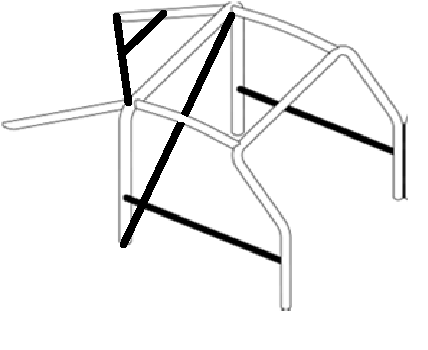 Příklad minimální konfigurace OK. SedačkySedačka nemusí mít homologaci FIA. Sedačka musí být továrním výrobkem s integrovanou opěrkou hlavy. Polohování opěráku a sedáku je zakázáno.Upevnění do skeletu:Držák (ocelový plech tl. 3 mm nebo duralový plech tl. 5 mm nebo původní sériové upevnění v kolejnicích)Šrouby (min. M8, min. počet 4 – neplatí pro upevnění v kolejnicích)Úprava skeletu (povinné vyztužení skeletu plechem 3 mm v místě šroubů nebo dutý profil vevařený mezi práh a středový tunel – neplatí pro původní upevnění v kolejnicích)Bezpečnostní pásyMusí být min. 4 bodové a mohou být:určené pro motoristický sport (i s propadlou homologací či životností) nebotuningové (tzv. klubové) tovární výroby)Upevnění:opásáním k OK					nebodo vevařeného oka k OK				nebodo vevařeného závitového pouzdra do OK		nebodo vevařeného závitového pouzdra do skeletu (skelet vyztužit)Každý pás musí mít svůj kotevní bodGeometrie pásů: Pás musí svírat vůči vodorovné rovině úhel 0° až 45°Pás nesmí být poškozen a musí bezvadně fungovat tlačné nebo otočné centrální rozepínáníNádržeNádrže mohou být nahrazeny nádrží, umístěnou uvnitř vozu v prostoru zadních sedadel v minimální vzdálenosti 300 mm od skeletu vozidla.Jsou povoleny bezpečnostní nádrže s prošlou homologací, ale jejich upevnění musí být provedeno dle níže uvedeného nařízení. Nádrž musí být zakryta pevným, nehořlavým materiálem. Materiál nádrže:ocelový, hliníkový, nebo nerezový plech o minimální síle materiálu 2 mm. Uzávěr:Nádrž musí být opatřena bezpečným uzávěrem zabraňujícím uniku paliva při převrácení vozu. Upevnění:Nádrž nesmí být pevně spojena s karoserií vozu. Připevnění ke karoserii je povoleno pouze pásky o minimální šířce 5cm a minimální síle materiálu 2mm, upevněné křížem přes obal nádrže. Pásy musí být na spodní části opatřeny poddajným materiálem.(např. guma, filc….)Objem nádrže:Objem nádrže nesmí být větší než 15 litrů. Odvzdušnění:Odvzdušnění nádrže musí být vyvedeno mimo prostor pro posádku. V případě použití neoriginální nádrže musí být nádrž vybavena zpětným ventilem, který zabrání úniku paliva při převrácení vozu. Vedení paliva:Propojení vývodů nádrže a potrubí musí být provedeno pružným členem. Palivové vedení uvnitř vozu musí být v tzv. „pancéřovém“ provedení a v prostoru pro jezdce bez spojů.ZaskleníPůvodní zasklení může být na všech otvorech vzniklých po demontáži původního zasklení nahrazeno makrolonem, lexanem příp. jiným netříštivým materiálem o minimální síle 3 mm, u okna jezdce 4mm, nebo drátěnou sítí s max. rozměrem oka 20 x 20 mm a minimální síle materiálu 1 mm. V případě zachování předních bočních oken, musí být tato přelepená do X min. 5 cm širokou průhlednou páskou. Je-li původní zasklení odstraněno, musí být nahrazeno jednou z výše uvedených náhrad.BaterieUmístění:původní (držák musí být doublován ) nebo v prostoru pro jezdce resp. v prostoru zadních sedadel (2 šroubové svorníky se min. M8, pevnost 8.8 + izolovaný kovový pásek o min. rozměru 30 mm x 3 mm) Baterie musí být zajištěna proti posunu v obou vodorovných směrech. Baterie musí být zakryta nevodivým obalem. Plus pól baterie musí být vždy zakryt (izolován).Osvětlení:Přední světlomety musí být odstraněny (pokud nejsou z netříštivého materiálu) a vzniklé prostory a ostré hrany zakryty pevným materiálem. U vozidel musí být funkční 2 zadní brzdová světla a minimálně jedno poziční (uprostřed) – stále svítící světlo. Světla musí být instalovaná v souměrně jedné rovině horní části zadního okna. Je povinné použití světla typu „mlhovka“.Exterier:Veškeré ostré hrany vozidla musí být odstraněny nebo zakryty pevným materiálem. Žádné povrchové díly karoserie nesmí být demontovány. Zákaz zkracování karoserie. Přední dveře (jezdec, spolujezdec) musí být otevíratelné zevnitř i z vnějšku vozu. Karoserie vozidla nesmí vykazovat nebezpečnou korozi, zejména v konstrukčních místech.Jakékoli zpevňování přední a zadní části vozidla je zakázáno. Je možné použít přední výztuhu nárazníku z jiného typu vozidla, ale musí se jednat o sériově vyráběný díl. PneumatikyPovolené desény pro Divize N (sériové vozy)jsou povoleny výhradně pneumatiky dle ustanovení NSŘ FAS AČR kap. J pro divizi N1600. Seznam zakázaných pneu se rozšiřuje o aktuální doplněk tzv. „zakázaných pneu“ viz web www.autoklub.cz. Tento seznam je možno si vyžádat i na emailu technických komisařů. Jsou zakázány závodní dezény pneumatik. Pneumatiky musí mít vyznačeny homologační značky „E“ a „DOT“. Je zakázáno prořezávání povolených pneumatik.Rozměry pneu a maximální průměr ráfku pro: N 1400 je R14 N do1600 je R15, N nad 1600 je R16, divizi Speciál je R17Pro Škoda Cup jsou povoleny pouze pneumatiky o rozměru  155/70, 165/70, 175/60, 175/65, 175/70, 175/60 a 175/70 vše R13.Hasicí přístrojJe doporučen hasící přístroj o objemu 2l, umístěný uprostřed vozu vedle sedadla řidiče, přístupný z obou stran vozu a pevně zajištěný proti uvolnění minimálně dvěma ocelovými pásky a zajištěn proti posunu ve všech směrech.Chlazení motoruJe povolena výměna chladiče a ventilátoru za jiný typ, avšak umístění musí zůstat zachováno. V souvislosti s touto úpravou je možno změnit tvar chladičové stěny za těchto podmínek: použitý materiál musí být ocelový plech o maximální síle 1,5 mmnahrazené díly mohou mít maximální rozměr U profilu 20x30x20mm není povolen uzavřený profil jakéhokoliv průřezu, ani se nesmí jednotlivé U profily spojovat do uzavřeného profilu. Totéž platí pro vertikální vzpěry, které nesmí tvořit s původními částmi chladičového čela uzavřený profilúprava nesmí změnit původní bokorysný a půdorysný tvar a vzhled karoserie.Tažná oka Je povinná instalace kontrastní barvou nebo šipkou označených tažných ok vpředu i vzaduTechnické předpisy pro Divize N (Škoda Cup, ,N do 1400, N do 1600 a nad 1600)Připuštěné vozy v diviziSériové vozy, resp. vozy, odpovídající silniční homologaci pro daný typ = vozy schválené pro běžný silniční provoz na pozemních komunikacích s pohonem jedné nápravy. Soutěžící je na vyzvání technika povinen předložit velký TP daného typu vozu, Dílenskou příručku, popř. katalog náhradních dílů.Zakázané úpravy:Jsou zakázány veškeré úpravy:všech povrchových dílů karoserie včetně zákazu změny materiálumotoruvýfukového potrubí (potrubí navíc nesmí vést prostorem pro jezdce)vačkové hřídelepodvozku (tlumiče, pružiny)ráfků (včetně zákazu použití podložek)palubní desky a panelu přístrojůchladiče včetně jeho umístění, vytápění vozua je zakázáno:použití sekvenční převodovky, samosvorného diferenciálu, převodovky typu Hewlandnedemontovat tažné zařízeníPovolené úpravy- je možné nahrazení vzduchového filtru za sportovní.- u vozidel, s originálně usazeným chladičem v zadní části vozu, je povoleno jeho přemístění do předního čelaTechnické předpisy pro Divizi Speciál a 4 x 4 Je povoleno:přemístění chladiče dovnitř vozu, za předpokladu, že bude prostor jezdce oddělen pevnou, nepropustnou překážkou. Veškeré vedení musí být bezpečně izolováno (ochrana proti opaření v případě poškození systému). použít závodní pneumatiky, včetně prořezávání a SLICK. upravit motor, převodovku, brzd. systém bez omezení za předpokladu, že vždy úprava vykazuje zvýšení účinnosti. Bezpečnostní výbava jezdceJezdec musí být vybaven homologovanou nehořlavou případně bavlněnou kuklou a rolákem. U této výbavy je možná propadlá homologace.Jezdec musí mít být při jakémkoliv vjezdu na trať vrchní oděv typu „kombinéza“, kryjící nohy ke kotníkům a ruce jezdce až po zápěstí, ochrannou helmu, schválenou pro motoristický sport nebo běžný silniční provoz (tzn. zákaz používání např. helem typu „hříbek“ apod.) a rukavice, kryjící ruku až po zápěstí.Jezdec je povinen mít na sobě při jízdě ochranné brýle, případně přilbu se štítem – platí pro případ, kdy je vozidlo vybaveno mříží nebo je poškozené čelní sklo.